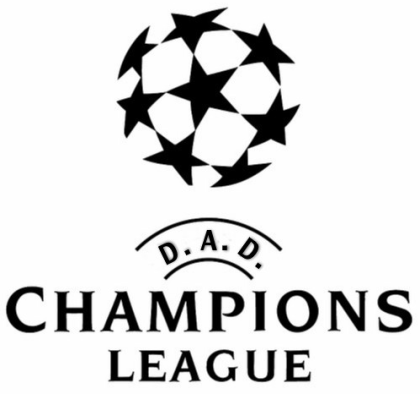 SABADO 24 DE MAYO3° FECHAFIXTURE fecha 3FIXTURE fecha 3FIXTURE fecha 3FIXTURE fecha 3FIXTURE fecha 3FUTBOL MASCULINO FUTBOL MASCULINO FUTBOL MASCULINO FUTBOL MASCULINO FUTBOL MASCULINO 09:30HSBarcebollaVSReal Bañil (T.T.) 10:05HSAttaque 69VSZona Gangah10:50HSIsr.U.F.C.VSAtlético Minegro     …11:30 HSLa BiyutinaVSRustic F. C.12:10 HSMañana les digo    .                VSArsenalgas